American History: Final Exam Review  Unit 3What piece of legislation established the federal court system and defined the responsibilities of the Supreme Court?Marbury vs. Madison			c. Hamilton’s Financial Planthe doctrine of judicial review		d. The Judiciary Act of 1789 The early political party that favored a strong central government, supported Hamilton’s economic plan, and favored the interests of business over farmers was which of the following?The Federalists				c. The Democratic-RepublicansThe Democrats				d. The War Hawks Which best explains the lasting constitutional principle established by Marbury vs. Madison?The Supreme Court has the authority to decide a law’s constitutionalityThe laws made by Congress do not apply to the president of the United StatesAmerican citizens are at all times free to express their opinionsAny person convicted in a lower court had the right to appeal to a higher court What was the significance of Chief Justice John Marshall’s leadership of the US Supreme Court?Extending the protections of the Bill of Rights to womenEnsuring the authority of the federal judiciaryRestricting the authority of the legislative branchPromoting the powers of the presidency It roughly doubled the size of the United States in 1803 and its constitutionality was a problem for President Jefferson.  What was it?The Virginia and Kentucky Resolutions	c. Pinckney’s TreatyThe Adams-Onis Treaty			d. The Louisiana Purchase Which of the following was an effect of the War of 1812?The Federalist party increased its political dominanceUS manufacturing and national pride increasedThe US expanded its territory by conquering land previously belonging to the BritishThomas Jefferson was elected presidentWhat did President Washington warn Americans against in his Farewell Address?Foreign alliances			c. Rapid westward expansionAbolition of slavery			d. Suffrage for womenIn an attempt to avoid war with the British in the early 1800s, what did President Jefferson persuade Congress to do?Declare a trade embargo between the US and Great BritainSurrender disputed territory in the Great Lakes region to Great BritainApologize for US raids across the Canadian borderLower tariffs for all British goods entering the United StatesWhich of the following treaties was an armistice that ended the War of 1812?Pinckney’s Treaty			c. Treaty of GreenvilleJay’s Treaty				d. Treaty of GhentOther than the United States, which nation was MOST affected by Pinckney’s Treaty?Great Britain		c. FranceSpain			d. Canada Which of the following statements might have been heard from a “War Hawk” prior to the War of 1812?“We must go to war!  Britain has violated our rights to open trade by impressing our sailors and they encourage Indians on the frontier to resist our westward expansion”“We must not rush to war.  Britain has a powerful navy and we are in no position to resist her”“It is my contention that this convention here in Hartford send ambassadors to Washington to express our disappointment with the government’s waging of this war”“It is not our desire to possess new lands or take any territory from Great Britain.  We merely want to show our enemy that we will not be intimidated on the high seas” Which of the following was agreed upon in John Jay’s treaty with Great Britain?Neutral shipping rights for American vesselsThe joint occupation of the Oregon territoryThe removal of British troops from the Northwest TerritoryA ban on British fur traders south of the US-Canadian border The Virginia and Kentucky Resolutions were significant because they:Assumed that the balance of power between slave states and free states would remain consistent in CongressOutlawed the formation of a national bank, thereby ruining Hamilton’s planPrevented President Washington from seeking a third termIntroduced the “doctrine of nullification” in which states refuse to follow federal laws they feel are in violation of the Constitution In response to the war between Great Britain and France, President Washington:Convinced Congress to defend France against Great BritainIssued a Proclamation of NeutralityTried to remain neutral but eventually declared war against FranceClosed all American ports to European trade The Treaty of Greenville is an example of which of the following trends in early US History?The fact that women and minorities could not voteThe tendency of the US to become involved in conflicts with Great Britain over impressmentsThe inability of the Spanish to control their North American territoriesThe fact that Native Americans continually lost land to white settlersWhich statement best describes the result of the XYZ Affair?Strong anti-French sentiment swept the United StatesAn agreement by the French to evacuate the Northwest territoryAmericans were allowed to use the Mississippi River for tradeAn end to French impressments Which of the following illustrated the strong Federalist opposition to the War of 1812?Embargo Act of 1807		c. Convention of 1800Hartford Convention		d. Treaty of Ghent Which of the following is true about the Battle of New Orleans?The British won a crushing victoryWilliam Henry Harrison led American troopsThe battle was fought after the war had officially endedThe British loss of the battle led them to seek a peace treaty with the US One of the factors that led to the War of 1812 was impressments.  What were impressments?The refusal of the French to return runaway slaves who had escaped to CanadaThe French seizure of smugglers who had crossed into CanadaThe British seizure of American sailors from US ships for service in the British Royal navyThe British act of drafting Native Americans along the US border into the British armyWhat was the major goal of the Lewis and Clark expedition?Drive the French out of fur trading forts along the MississippiDrive the Spanish out of the lands of the SouthwestFind a water route across the continent & gather information about natural resources west of the MississippiTo explore and gain control over the Native Americans living west of the Mississippi The term “midnight judges” refers to _________________of federalist judges.Jefferson’s attempt at last minute appointmentsAdam’s attempt at last minute appointmentsMadison’s attempt at last minute appointmentsWashington’s attempt at last minute appointmentsThe best summary of early U.S. foreign policy is that ____.The United States tried to be neutral but eventually declared war against BritainThe United States never followed a policy of neutralityThe United States was consistently anti-EuropeanThe United States policy lacked direction and goalsHamilton’s argument that the government had power to create a national bank was based on the Constitution’s_________.Preamble			c. Guarantees to the statesElastic clause			d. Bill of RightsWhich of the following groups were denied suffrage under the new government?Women, African Americans, Native AmericansWomen, white landowners, African Americans, Native AmericansAll white men, African Americans, Native AmericansAny African American who had not obtained his or her freedom, Native Americans, elite whitesWhich section of the country was adversely affected by the Embargo Act of 1807?The New England states	c. The Southern statesThe western territory	d. All sections of the country were adversely affectedWhat was Hamilton’s solution to paying off the national debt?Tax only foreign goods.Encourage Congress to establish the Bank of the United States.Allow states to only pay the debt the individual state owed.Move the capitol of the US to Philadelphia, PA.Why were Democratic-Republicans outraged by the Alien and Sedition Acts?They believed the laws would draw the US into foreign wars.They believed the laws violated freedom of speechThey believed the laws would open the gates to French immigrantsThey believed the laws would give too much power to the courts.“John Marshall has made his decision now let him enforce it.”On what occasion did President Andrew Jackson MOST likely make the above statement?After the Court ruled that Congress had the right to establish a national bank in McCullough v. Maryland After the Court ruled that only Congress has the power to regulate interstate and international commerce After the Court ruled that the Cherokee were entitled to their land in Worcester v. GeorgiaAfter the Court backed Henry Clay’s appointment as Secretary of State by John Quincy Adams Which of the following increased southern planters’ reliance on slaves?Missouri Compromise 			C. Invention of the cotton ginInvention of the steamboat 		D. Lowell SystemWhat was the significance of the Monroe Doctrine?It asserted the United States’ dominance of the Western HemisphereIt was a departure from America’s Isolationist foreign policyIt maintained the balance of free and slave states in the US CongressIt established a system of roads, tariffs, and taxes to improve the US economyThe years from 1815 to 1825 were known as the Era of Good Feelings because _________.A.	the US relationship with England was goodB.	the slavery issue was quietC.	the existence of only one major political party eliminated competitionD.	the US was the number one industrial nation in the worldWhich of the following did artists of the Hudson River School and James Fennimore Cooper have in common?They were both famous for their contributions to transcendentalismThey both depicted neoclassical architecture in their worksThey both were distinctly “American” in that they depicted life on the US frontierThey both were praised by Alex de Tocqueville upon his visit to the USWhich of the following was a direct result of the passage of the “Tariff of Abominations”?South Carolina nullified the tariff leading to a power struggle with President JacksonSouthern states started gradually freeing slaves because the tariff made it too expensive to own themAndrew Jackson vetoed the tariff believing it was too harmful to the southern economySouth Carolina seceded from the Union in protest of the tariffThe Marshall Court, through its rulings, such as McCulloch v. Maryland & Gibbons v. Ogden, continually increased the power of the __.private citizens		c. national governmentstate government		d. municipal governmentWhich of the following ideas is not associated with the political carton of Andrew Jackson?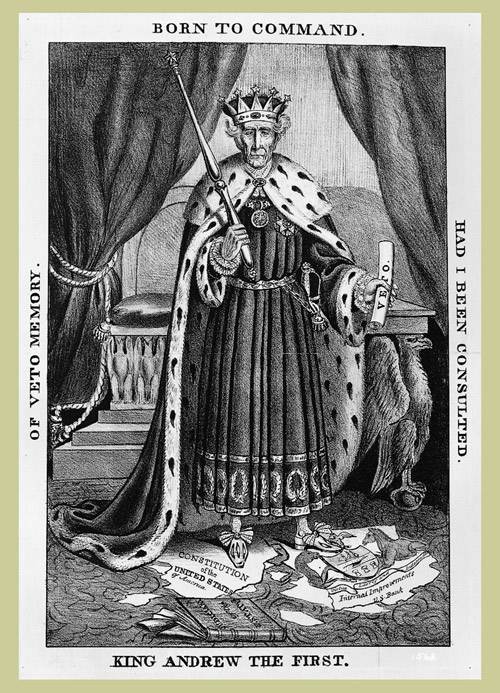 President Jackson is shown trampling on the Constitution.The cartoon would have been favored by the Whigs.President Jackson had vetoed re-chartering the Bank of the United StatesReflects Jackson’s support of South Carolina during the nullification crisis.Of the following, which is an example of the spoils system put in place by Andrew Jackson?A loyal supporter receives special consideration when it comes to legislation that the president intends to push through CongressA loyal supporters is given a position in government as a reward for his support.A loyal supporter is promised money for his support.A loyal supporter is forgotten by the president after the election; thus the term “spoils”Washington Irving, Edgar Allen Poe & Nathaniel Hawthorne were ___. Authors who focused on the American landscapeLeading figures in the transcendentalist movementAuthors who focused on distinctly “American “ themesFounders of the utopian movement Which of the following was not considered a part of Henry Clay’s American System?A protective tariff			c. A strong national bankInternal improvements		d. Encouraging foreign importsThe main purpose of the Indian Removal Act was to move the eastern Native Americans and to _____________.settle them in the more fertile lands of the Westopen their lands to white settlementdevelop their lands into national parksprotect them from the attacks of white settlersHow was the controversial presidential election of 1824 decided?The Supreme Court ruled that Andrew Jackson had won the most popular votes, thereby winning the electionThe House of Representatives selected John Quincy Adams as the winner after no candidate received the majority of the electoral votesHenry Clay was selected to be president by the Senate because of the “corrupt bargain”A second national election was held due to vote fraud, with Andrew Jackson being elected soundly the second timeUse the following chart to answer questions 47-49Sectional DifferencesWhich section took the lead in demanding a tax on manufactured goods coming into the United States from foreign countries?West			c. SouthNorth 			d. West and the SouthWhich part of the country was most outspoken about the need for the federal government to build roads and canals between the East and the West?North			c. WestSouth			d. South and the NorthWhich area believed that a state had the right to nullify a federal law or secede from the Union?South			c. WestNorth			d. West and the SouthIn what way did Noah Webster’s work serve to create a distinctly American language?Through his architecture designsHis dictionary created an “American language.”He painted image of the American frontier.He wrote novels depicting the American frontier.IssueNorthSouthWestStates RightsopposedfavoredopposedInternal ImprovementsSupported Western demands for internal improvementsopposedfavoredTariff foragainstSupported Northern demands for a protective tariff